Číslo smlouvy:	14198DIAGRAM NA DODÁVKU A ODBĚR TEPLApro odběrné místo: C500-421/009Platnost pro rok: 2017Název OM:	VÚRV, Šlechtitelů, Olomouc - Objekt DSazba:	xxxxxOdběratel prohlašuje, že rozdělení podlahových ploch odpovídá skutečnosti a že nahlásí dodavateli každou změnu výměry podlahové plochy bytových a nebytových prostor.Plnění odběru tepla podle tohoto diagramu je podmíněno uzavřením "Ujednání o ceně".Zmocněnec odběratele pro jednání 					(jméno)	(telefon)Další ujednání:Olomouc dne 15.12.2016Za odběrateleČíslo smlouvy:	14198DIAGRAM NA DODÁVKU A ODBĚR TEPLApro odběrné místo: C500-421/509Platnost pro rok: 2017Název OM:	VÚRV, Šlechtitelů, Olomouc - Objekt DSazba:	xxxxxOdběratel prohlašuje, že rozdělení podlahových ploch odpovídá skutečnosti a že nahlásí dodavateli každou změnu výměry podlahové plochy bytových a nebytových prostor.Plnění odběru tepla podle tohoto diagramu je podmíněno uzavřením "Ujednání o ceně".Zmocněnec odběratele projednání 					(jméno)	(telefon)Další ujednání:Olomouc dne 15.12.2016Za dodavatele xxxxxxxxxVedoucí útvaru péče o zákazníkaZa odběratele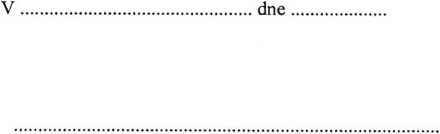 Tepelná energie v GJMW sjednané pro výpočet stálého platuMW sjednané pro výpočet stálého platuGJ sjednané pro výpočet stálého platuGJ sjednané pro výpočet stálého platuTepelná energie v GJnebytybytynebytybytyLedenxxxxxx0,0000,000Únorxxxxxx0,0000,000Březenxxxxxx0,0000,000Dubenxxxxxx0,0000,000Květenxxxxxx0,0000,000Červenxxxxxx0,0000,000Červenecxxxxxx0,0000,000Srpenxxxxxx0,0000,000Záříxxxxxx0,0000,000Říjenxxxxxx0,0000,000Listopadxxxxxx0,0000,000Prosinecxxxxxx0,0000,000ROKxxxxxnebytybytypodlahová plocha (m2)xxx,000,00podlahová plocha (m2) - pro rozúčtování0,000,00počet bytových jednotek zásobovaných tepelnou energiípodíl dodaného tepla (%)100,000,00Tepelná energie v GJMW sjednané pro výpočet stálého platuMW sjednané pro výpočet stálého platuGJ sjednané pro výpočet stálého platuGJ sjednané pro výpočet stálého platuTepelná energie v GJnebytybytynebytybytyLedenxxxxxx0,0000,000Únorxxxxxx0,0000,000Březenxxxxxx0,0000,000Dubenxxxxxx0,0000,000Květenxxxxxx0,0000,000Červenxxxxxx0,0000,000Červenecxxxxxx0,0000,000Srpenxxxxxx0,0000,000Záříxxxxxx0,0000,000Říjenxxxxxx0,0000,000Listopadxxxxxx0,0000,000Prosinecxxxxxx0,0000,000ROKxxxxxnebytybytypodlahová plocha (m2)xxxxx0,00podlahová plocha (m2) - pro rozůčtování0,000,00počet bytových jednotek zásobovaných tepelnou energiípodíl dodaného tepla (%)100,000,00